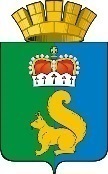 ПОСТАНОВЛЕНИЕАДМИНИСТРАЦИИ ГАРИНСКОГО ГОРОДСКОГО ОКРУГАВ связи с кадровыми изменениями, в целях уточнения персонального состава  общественной комиссии по реализации муниципальной программы «Формирование комфортной городской среды на территории Гаринского городского округа», утвержденного  в постановление администрации Гаринского городского округа    от 14.08.2019 № 364 «Об утверждении состава общественной комиссии                  по реализации муниципальной программы «Формирование комфортной городской среды на территории Гаринского городского округа» в редакции         от 12.09.2019 №390,  от  07.09.2020 №299, от 21.12.2021 № 457, от 06.07.2022       № 246,    руководствуясь  Уставом Гаринского городского округа,ПОСТАНОВЛЯЮ:1. Состав общественной комиссии по реализации муниципальной программы «Формирование комфортной городской среды на территории Гаринского городского округа» изложить в новой редакции согласно приложению №1 (прилагается).2. Положение об общественной комиссии по реализации муниципальной программы «Формирование комфортной городской среды» на территории Гаринского городского округа изложить в новой редакции согласно приложению № 2  (прилагается).3.  Настоящее постановление опубликовать (обнародовать).30.12.2022п.г.т.Гари№ 588О внесении изменений в постановление администрации Гаринского городского округа от 14.08.2019 № 364 «Об утверждении состава общественной комиссии по реализации муниципальной программы «Формирование комфортной городской среды на территории Гаринского городского округа»ГлаваГаринского городского округа                   С.Е. Величко